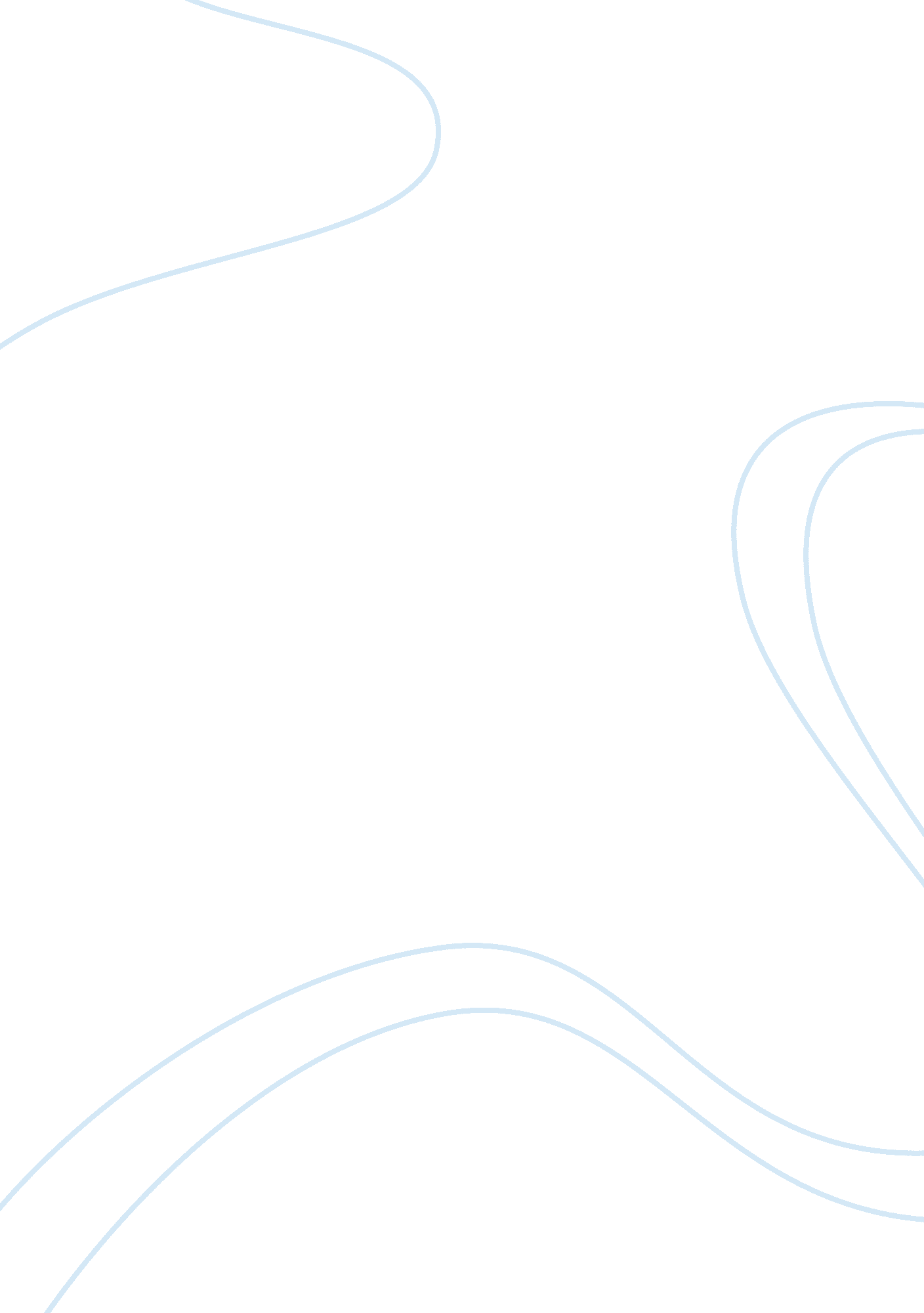 Mary jane or greenish-gray mixtureLaw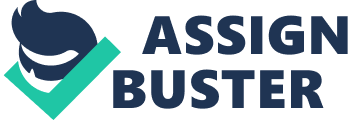 Proponents have argued that legalization will lead to reducing misuse of the drug among teenagers through proper regulation of its market which will reduce such exposures. 
The legalization will spur America’s economic growth by ensuring that the flow of money to other countries through criminal gangs is reduced rapidly. It has further been established that reasons upon which prohibition of the drug is based are not true and further efforts to have the drug prohibited will lead to increased illegal use in the country. Those in support of the ban have argued on grounds of health matters as well as increased abuse of the drug. The cartels who operate the black market in which the drug is currently sold are not easy to deal with and legalization will not put them off. From the above reasons and in support of legalization, there is clear evidence that the drug should be made legal in the United States. 